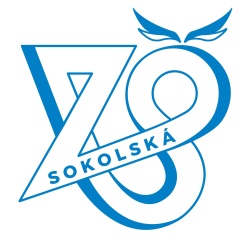 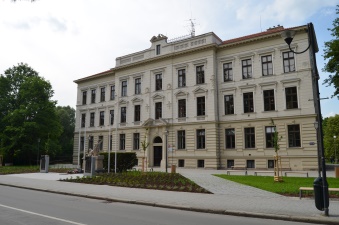 Základní škola, Sokolská 296, Třeboň, 379 01										Třeboň 23.11.2022MÁCA automatizace s.r.o.	 	Jarošovská 840	 	37701 Jindřichův Hradec	IČ:	086 96 527DIČ:	CZ08696527Tel/fax: 602 470 516, 384 321 190E-mail: maca@macaaut.czObjednávkaNa základě cenové nabídky MaR č. 01/22/11, objednáváme rozšíření řídícího systému kotelny o dálkovou správu přes ethernet. Celková výše zakázky 62 490,- Kč bez DPH.				Děkuji						............................							Mgr. Miloš Kolář							 			zástupce ředitele školyIČO:			60818174DIČ:			CZ60818174IZO:			107721287Telefon:			384724630, 602214147WWW:			www.1zstrebon.cze-mail:			mkolar@1zstrebon.czBankovní spojení:	0602976369/0800